Муниципальное бюджетное общеобразовательное учреждение«Средняя школа № 7 им.Героя Советского Союза А.Б.Чуца» а. Панахес Тахтамукайский районП Р И К А Зот   24.01.2022 г.                                                                                   №  10О  переходе на реализацию ООП с применением дистанционных образовательных технологийв 1-4,5-9,10-11 классахНа основании  приказа УО администрации МО «Тахтамукайский район» №25 от 24.01.2022г. «Об организации образовательного процесса в период неблагоприятных метеорологических условий», в целях обеспечения безопасности, сохранения жизни и здоровья обучающихся при неблагоприятных метеорологических условиях окружающей среды и реализации в полном объёме ООП (АОП, АООП) МБОУ «СШ № 7 им. Героя Советского Союза А.Б.Чуца» а. Панахес ПРИКАЗЫВАЮ: 1. Приостановить с 24.01.2022г. образовательный процесс в 1-4, 5-9,10-11 классах в очной форме.2. Организовать  с 24.01.2022 г.  по 25.01.2022 г. в дистанционном режиме реализацию: основных общеобразовательных программ (в том числе АОП, АООП) в 1-4, 5-9,10-11  классах, дополнительных общеобразовательных программ.3.     Заместителю директора по УМР и ИКТ  Чемсо М. К. обеспечить:доступ к Интернет педагогических работников школы для размещения учебно-методических, контрольно-измерительных материалов, проведения он-лайн занятий, осуществления обратной связи с обучающимися;размещение на официальном сайте школы информационных материалов, рекомендаций, иных документов, регламентирующих организацию образовательного процесса в МБОУ «СШ № 7 им. А. Б. Чуца» а.Панахес с применением дистанционных образовательных технологий      7.Заместителю директора по учебно-воспитательной работе Схаляхо З. А.:создать условия для индивидуального консультирования родителей и обучающихся, не имеющих технической возможности обучения с использованием дистанционных технологий, по вопросам их самоподготовки с последующей аттестацией;    4. Учителям – предметникам и педагогам дополнительного образования,    спланировать свою работу в условиях дистанционного обучения; внести изменения в рабочие программы в части применяемых форм и  видов деятельности, а также  методов организации образовательного процесса; своевременно отражать в системе Дневник.ру («электронный журнал», «электронный дневник») поурочное (дистанционное) прохождение учебного материала в соответствии с рабочей программой, выставлять полученные обучающимися оценки, а также обновлять ссылки и задания на предстоящий урок;организовать освоение программ внеурочной деятельности и дополнительного образования на основе проектной деятельности;сократить объем и перечень домашних заданий;     5. Всем классным руководителям:обеспечить оперативное оповещение родительской общественности и обучающихся о режиме работы школы в период с 24.01.2022г. – 25.01.2022г.;провести мониторинг технических возможностей каждого обучающегося вверенного класса к дистанционному обучению, предоставив соответствующие данные заместителю директора по УМР и ИКТ Чемсо М.К.;оказывать содействие учителям – предметникам в организации обратной связи с обучающимися;вести ежедневный мониторинг вовлечённости обучающихся в процесс дистанционного обучения и самоподготовки, а также учёт детей, пропускающих занятия по причине болезни;оперативно взаимодействовать с родительской общественностью по вопросам учебной и внеурочной занятости обучающихся вверенного класса в период с 24.01.2022г. – 25.01.2022г.      6.Заместителям директора, согласно вменённого функционала:Схаляхо З.А. организовать контрольсвоевременного заполнения электронного журнала и объективного оценивания по текущей и аттестации;выполнения основных образовательных программ;процедуры проведения текущей аттестации.Чемсо М.К., организовать контроль использования образовательных технологий с применением дистанционных образовательных технологий;обратной связи педагогических работников с обучающимися и их родителями (законными представителями);обеспечить оперативное отражение информации о ходе реализации образовательных программ с применением дистанционных образовательных технологий на официальном сайте школы.    7.  Контроль исполнения приказа оставляю за собой.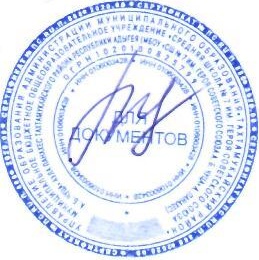 Директор                                                    Мамхо Л. Б.